‘Go Johnny Go’96 Count, 4 Wall, Improver/Intermediate Level Line DanceChoreographed by: Karl-Harry Winson (UK) Nov 2015Choreographed to: “Johnny B. Goode” by Cliff RichardAlbum: The Fabulous Rock ‘n’ Roll Song Book……………..Intro: 48 Counts (Start on Vocals)PHRASING: A, A, A, A, B, B, A, A, PART A – (48 Counts, Dance through 4 times through before dancing PART B on 12 o’clock wall)Toe. Kick. Cross. Back. Side Strut. Cross Strut.1 – 2     Touch Right toe beside Left bending Right knee slightly towards Left. Kick Right foot forward.3 – 4     Cross step Right over Left. Step back on Left. 5 – 8     Step Right toe to Right side. Drop the heel. Cross Left toe over Right. Drop the heel.Chasse Right. Back Rock. Side Strut.  Cross Strut.1&2      Step Right to Right side. Close Left beside Right. Step Right to Right side.3 – 4     Rock back on Left. Recover weight forward on Right.5 – 8     Step Left toe to Left side. Drop heel to the floor. Cross Right toe over Left. Drop heel to the floor.Side Rock. Cross Toe Strut. Hinge Turn Left. Diagonal Kick.1 – 4     Rock Left out to Left side. Recover weight on Right. Cross Left toe across Right. Drop the heel.5 – 6     Turn 1/4 Left stepping back on Right. Turn 1/4 Left stepping Left out to Left side. 6 o’clock wall7 – 8     Cross step Right over Left. Kick Left foot to Left diagonal.Behind-Side-Cross.  Brush/Sweep. Cross Strut. Back Strut.1 – 4      Cross Left behind Right. Step Right to Right side. Cross Left over Right. Brush/Sweep Right beside Left.5 – 8      Cross step Right toe over Left. Drop the heel. Step back on Left toe. Drop the heel.Side Strut. Cross Strut. Dwight Swivels Right.1 – 4      Step Right toe to Right side. Drop the heel. Cross Left toe over Right. Drop the heel.5 	  Swivel Left heel Right touching Right toe beside Left instep. 6	  Swivel Left toe Right touching Right heel Diagonally forward Right.	7	  Swivel Left heel Right touching Right toe beside Left instep.                                  8	  Swivel Left toe Right touching Right heel Diagonally forward Right. Chasse Right. Cross Rock. 1/4 Turn. 1/2 Turn. Triple 1/2 Turn.1&2      Step Right to Right side. Close Left beside Right. Step Right to Right side.3 – 4     Cross rock Left over Right. Recover weight back on Right.5 – 6     Turn 1/4 Left stepping Left forward. Turn 1/2 Left stepping Right back. 7&8      Triple 1/2 Turn stepping: Left, Right, Left. 3 o’clock wallPART B - (48 Counts, Dance through twice on 12 o’clock wall before dancing PART A again).Forward Stomp. Hold. Forward Stomp. Hold. 1 – 4     Stomp forward on Right (with attitude). Hold for 3 Counts.5 – 8     Stomp forward on Left (with attitude). Hold for 3 Counts.Step. Hold. Pivot 1/2 Turn. Hold. Quick Walks Forward X4.   1 – 4     Step forward on Right. Hold. Pivot 1/2 turn Left. Hold.    6 o’clock Wall5 – 8     4 Small walks/runs forward stepping: Right, Left, Right, Left (bending knees slightly).Forward Rock. 1/4 Turn Chasse.  Weave Right. 1 – 2     Rock forward on Right. Recover weight back on Left.3&4      Turn 1/4 Right stepping Right to Right side. Close Left beside Right. Step Right to Right side. 9 o’clock Wall5 – 8     Cross Left over Right. Step Right to Right side. Cross Left behind Right. Step Right to Right side.Cross Rock. Chasse Left.  Weave Left.1 – 2     Cross rock Left over Right. Recover weight on Right.3&4      Step Left to Left side. Close Right beside Left. Step Left to Left side.5 – 8     Cross Right over Left. Step Left to Left side. Cross Right behind Left. Step Left to Left side.Jazz Box 1/4 Turn Right (with toe struts).1 – 4     Cross Right toe over Left. Drop the heel. Turn 1/4 Right stepping Left toe back. Drop the heel.5 – 8     Step Right toe to Right side. Drop the heel. Step forward on Left toe. Drop the heel.   12 o’clock WallKick Ball Change. Boogie Walks X2. Kick Ball Change. Boogie Walks X21&2      Kick Right foot forward. Step Right beside Left. Step Left in place beside Right.3           Step forward on ball of Right with heel turned inwards. 4           Step forward on ball of Left with heel turned inwards, turn Right heel out as you do this.5 – 8    Repeat above counts 1 - 4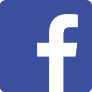 